Para Calentarnos: Translate the following vocabulary found on page 84.Match the following vocabulary found on page 84.Para Calentarnos: Translate the following vocabulary found on page 84.Match the following vocabulary found on page 84.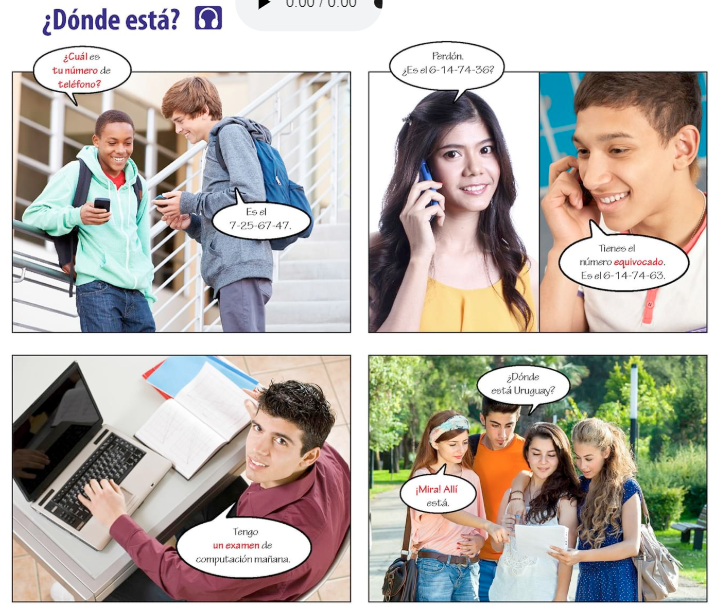 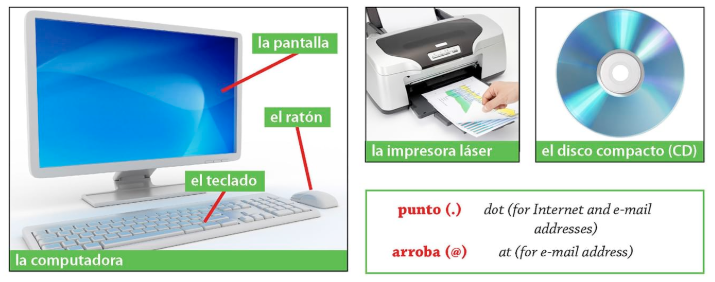 Classwork: Review Para conversar. Complete p85 ¿Que necesitan? Complete p85 El raton.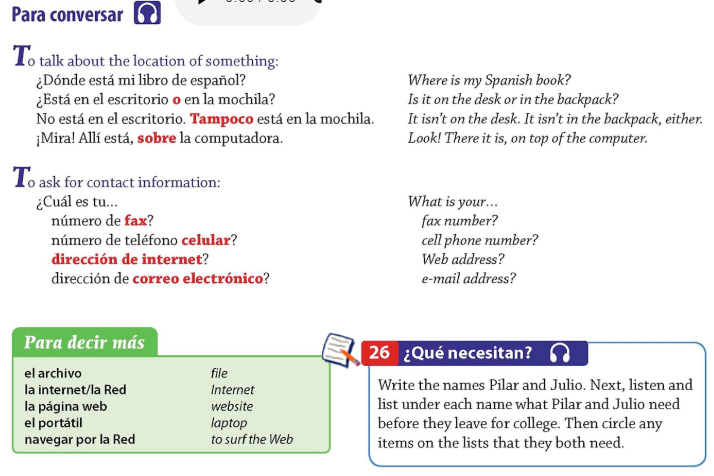 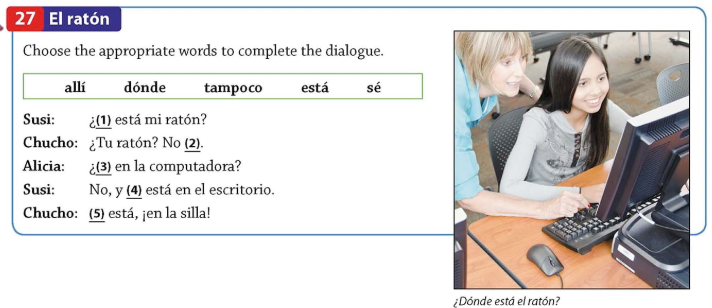 Para Calentarnos: Complete p86 Mira la computadora. 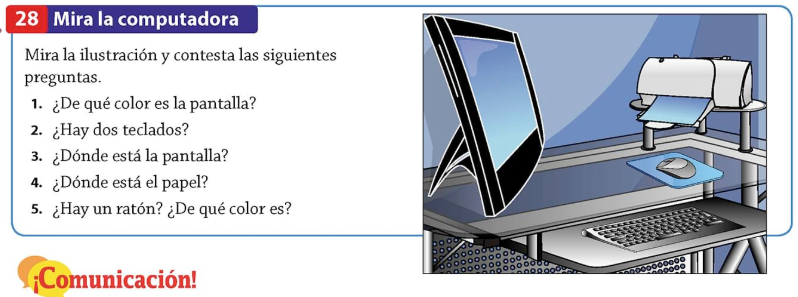 Look at the illustration and answer the following questions:Para Calentarnos: Complete p86 Mira la computadora. Look at the illustration and answer the following questions:Classwork: Review p87 Díalogo: ¿Cuál es tu dirección de correo electrónico. Complete p87 ¿Qué recuerdas? Review p88 Gramática: Talking About Location of How Someone Feels: estar. Complete p89 ¿Dónde están. Complete p89 ¿Dónde están las ciudades?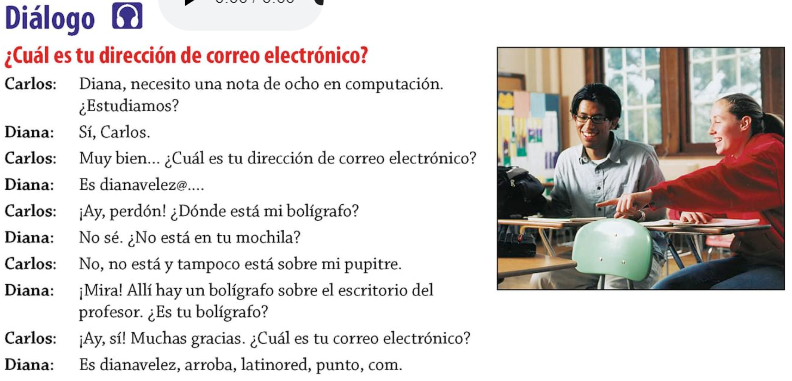 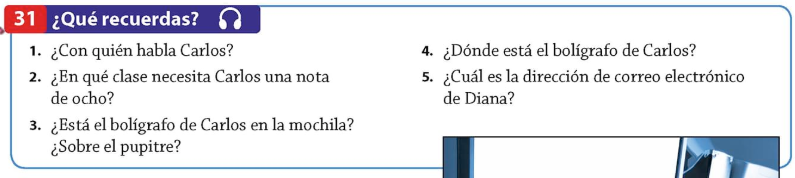 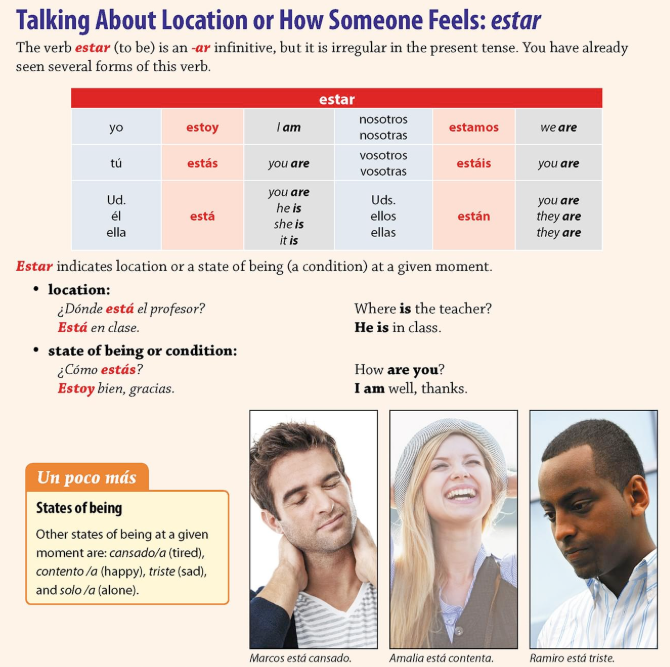 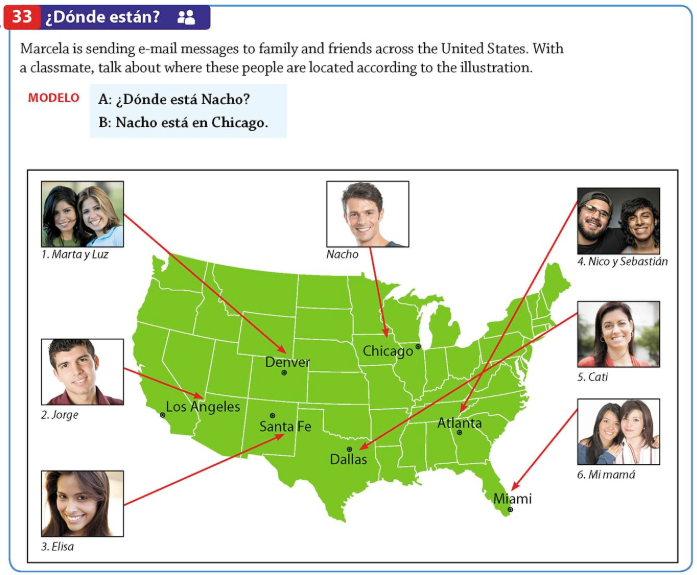 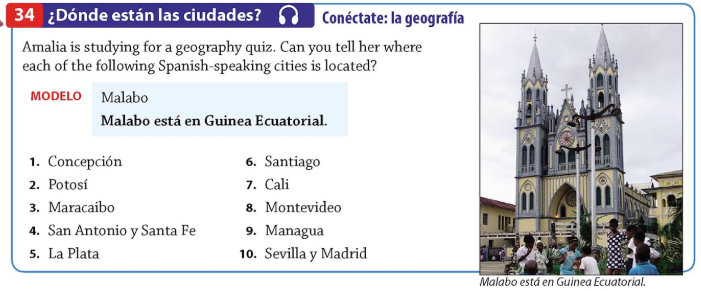 Para Calentarnos: Complete p90 ¿Cómo estás?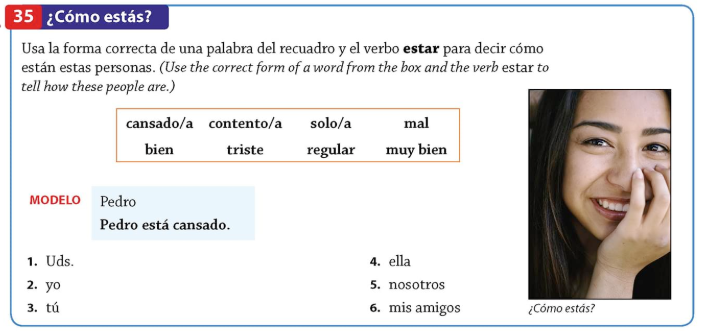 Classwork: Complete p91 Busca las cosas en la clase. Review Para decir más. Compete p91 ¿Dónde están? with a partner. Complete p92 ¿Qué necesitamos?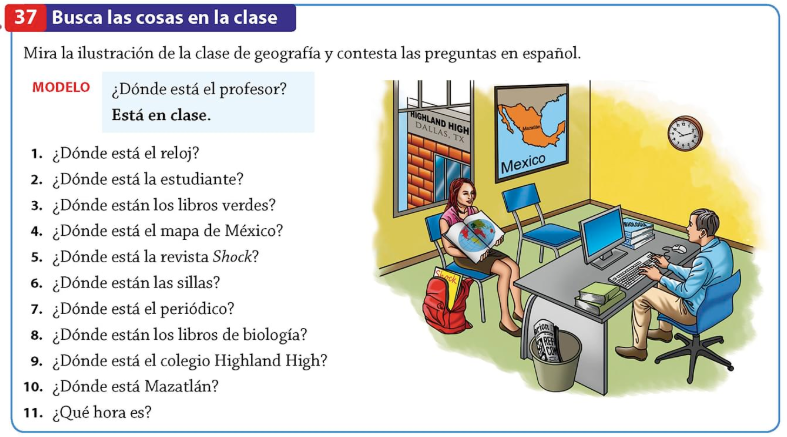 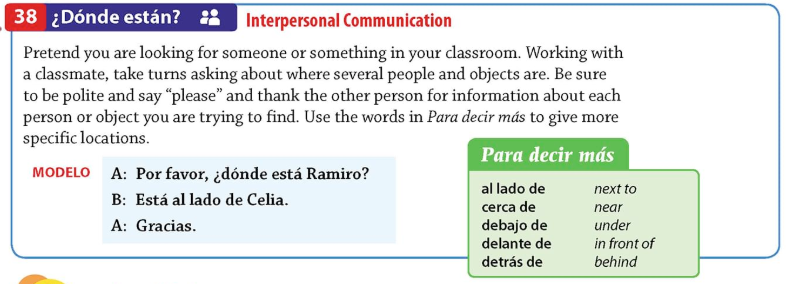 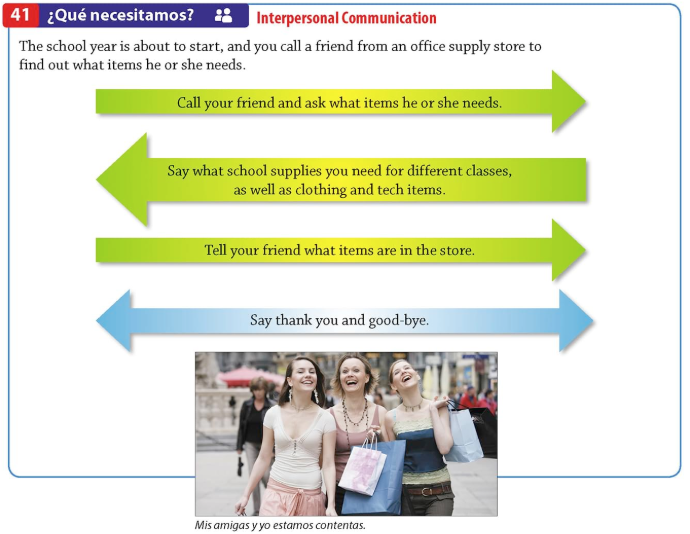 ¿Cuál es tu número de teléfono?Es el 7-25-67-47.Tienes el número equivocado.Tengo un examen de computación mañana.İMira! Allí está.1la pantallaA (computer) mouse2el ratónB the computer3el tecladoC keyboard4la computadoraD laser printer5la impresora laserE compact disc6el disco compacto (CD)F screen¿Cuál es tu número de teléfono?Es el 7-25-67-47.Tienes el número equivocado.Tengo un examen de computación mañana.İMira! Allí está.1la pantallaA (computer) mouse2el ratónB the computer3el tecladoC keyboard4la computadoraD laser printer5la impresora laserE compact disc6el disco compacto (CD)F screen1.2.3.4.5.1.2.3.4.5.1.2.3.4.5.